Source: APG15-2/OUT-24(Rev.1)preliminary views on WRC-15 agenda item 1.17Agenda Item 1.17: to consider possible spectrum requirements and regulatory actions, including appropriate aeronautical allocations, to support wireless avionics intra-communications (WAIC), in accordance with Resolution 423 (WRC-12)APT Preliminary Views: APT Members supports relevant ITU-R studies on WAIC in accordance with Resolution 423 (WRC-12). APT Members are also of the view that the possible introduction of WAIC systems should not cause harmful interference nor constraints to services to which the frequency band is allocated. Other Views: NoneIssues for Consideration at APG15-3 Meeting: As the issues regarding relevant studies have not been finalized, the APT Members are invited to monitor the latest WP 5B studies on WAIC. APT Members are encouraged to submit contributions at the next APG15-3 meeting.____________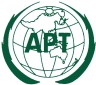 ASIA-PACIFIC TELECOMMUNITYAPT Conference Preparatory  Group for WRC-15 APT Conference Preparatory  Group for WRC-15 